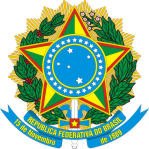 SERVIÇO PÚBLICO FEDERALCONSELHO DE ARQUITETURA E URBANISMO DE MATO GROSSO DO SULAos dez  (10) dias do mês de dezembro (12) do ano de dois mil e quinze (2015), na sede do Conselho de Arquitetura e Urbanismo de Mato Grosso do Sul, situado na Rua Espírito Santo n. 205, esquina com a Avenida Afonso Pena em Campo Grande - MS, por convocação ordinária prevista no calendário anual e sob a Presidência do Conselheiro Estadual Osvaldo Abrão de Souza, presidente do Conselho de Arquitetura e Urbanismo do Mato Grosso do Sul, reuniram-se: os Conselheiros Estaduais: Angela Gil Lins, Carlos Lucas Mali, Dirceu de Oliveira Peters, Eymard Cezar Araújo Ferreira, Fabiano Costa, Giovana Dario Sbaraini, Paulo César do Amaral. Assumem a titularidade o Suplente de Conselheiro: José Marcos da Fonseca, em razão da ausência do Conselheiro Estadual Ângelo Marcos Arruda.  Registra-se a presença do Gerente Administrativo e Financeiro Cláudio Lisias Lucchese; do Assessor Especial da Presidência, Luís Eduardo Costa; do Procurador Jurídico, Elias Pereira de Souza; da Gerente de Fiscalização Fabricia de Carvalho Torquato, e do Analista de Comunicação Marcos Vinicius Benitez e, para secretariar esta Reunião Plenária, o Coordenador da Secretaria Geral Gill Abner Finotti e para auxiliar a Secretária da Presidência, Ghislaine Gonçalves. EXPEDIENTE: 1. ABERTURA, VERIFICAÇÃO DE QUÓRUM E AUSÊNCIAS JUSTIFICADAS: O presidente Osvaldo Abrão de Souza, constatando a existência de quórum, agradece a Deus por todas as reuniões plenárias realizadas, chegando num total de 49 (quarenta e nove) e 04 (quatro) de Conselho de Arquitetura e Urbanismo. Agradece a dedicação de todos os conselheiros e também a equipe técnica do CAU/MS, em especial aos colegas Cláudio Lucchese e Elias Pereira pela dedicação e envolvimento com os trabalhos do CAU/MS, destacando a lealdade que ambos têm para com os profissionais arquitetos. Apresenta a justificativa de ausência do Conselheiro Estadual Titular Ângelo Marcos Arruda. Sendo iniciada a 49ª Sessão Plenária Ordinária do CAU/MS às 15 horas e 15 minutos. O Procurador Jurídico Elias Pereira, em questão de ordem, explica que, de acordo com o novo Regimento Interno do CAU/MS, já homologado pelo CAUBR, o procedimento de justificativa de ausência, pode ser apresentado até três dias após a realização das reuniões. O Coordenador Gill Abner solicita que, mesmo sendo uma prerrogativa prevista no Regimento, enviem, na medida do possível, as justificativas de ausência, possibilitando a convocação dos Suplentes, para não inviabilizar o quórum. 2. HINO NACIONAL: Presidente Osvaldo Abrão, convida os presentes para acompanhar a execução do Hino Nacional.  Após a execução do Hino Nacional, os trabalhos da Reunião são iniciados. 3.LEITURA E APROVAÇÃO DA ATA ANTERIOR: O Presidente Osvaldo Abrão informa que a Ata da 48ª Sessão Plenária Ordinária, realizada em 06 de novembro de 2015, foi encaminhada por e-mail aos senhores conselheiros. Novamente é explicado pelo Procurador Jurídico, que no novo Regimento, as atas apenas são discutidas e aprovadas, sem necessidade da assinatura dos conselheiros, sendo assinada apenas pelo Presidente e o Secretário da mesa. Em discussão, não houveram manifestações. Em votação. Duas abstenções, sendo dos Conselheiros Angela Lins e José Marcos da Fonseca, pois não estavam presentes naquela reunião. Sendo APROVADA por maioria. 4. APRESENTAÇÃO DOS DESTAQUES DE CORRESPONDÊNCIAS. 4.1 CORRESPONDÊNCIAS RECEBIDAS:  4.1.1 Ofício CT-ASJU-690/2015, de 4/11/2015-SGD 429491 Resposta ENERGISA ao Ofício 859/2015-2017 PRESI/CAU/MS. Prot. 317340/2015; 4.1.2Ofício MPE 1205 Prot. 317934/2015; 4.1.3 Ofício 16.11.2015.05 SINDARQ MS- Convite Seminário Assistência Técnica na HIS. Prot. 319143/15; 4.1.4 Ofício CAU/BR nº 1956/2015- Recepciona o Regimento Interno do CAU/MS. Prot. 319207/2015; 4.1.5 Ofício nº 069-DAT-2015 Bombeiros- Prot. 321273/2015; 4.1.6 Convite CONSEP/MS Conselho Estadual da Pessoa Portadora de Deficiência MS- IV Conferência Estadual dos Direitos da Pessoa com Deficiência- Prot. 321631/2015; 4.1.7 Ofício Circ. Nº 025/2015 CMCG- Convite Reunião Pública PTDLS Bairro Amambaí. Prot. 322556/2015; 4.1.8 Convite Premiações SEBRAE. Prot. 322941/15; 4.1.9 Ofício 0552 PJ-CGR- 43ª Promotoria de Justiça/ Defesa do Consumidor. Prot. 323072/2015; 4.1.10 Ofício 04/2015 ARQ/UNIGRAN- convite ao Presidente encerramento da mostra UNIGRAN DECOR 2015; 4.1.11 E-mail CONVITE Seminário Nacional Vazios Urbanos; 4.1.12 Ofício nº 3.599/ DURP/SEMADUR convite para reunião em 03/12/2015. Prot. 323495/15; 4.1.13 Ofício nº 3706-2015 SEMADUR- Convite Esplanada Ferroviária- IPTU 2016. Prot. 326031/2015; 4.1.14 Ofício CAU/BR 2025/PR Restitui ao CAU/MS seu Regimento homologado. Prot. 326353/15; 4.1.15 Convite PMCG- Cidade da Luz. 4.2 CORRESPONDÊNCIAS EXPEDIDAS: 4.2.1 Ofício CAU/MS nº 868/2015-2017- Procedimento Administrativo 11/2015. Prot. 317934/2015.5. APRESENTAÇÃO DE COMUNICADOS: (A): PRESIDENTE: Dias 29 e 30 de outubro Seminário Nacional da CED/BR. Dias 12 e 13 de novembro participou do II Seminário da CEP/BR, juntamente com o Procurador Jurídico, Coordenadora da CEP/MS e a Gerência de Fiscalização.  Dias 19 e 20 de novembro participação no 20º Fórum de Presidentes. Dia 24 de novembro recebeu o Superintendente do FECOMÉRCIO, juntamente com o Conselheiro Vice-presidente Eymard Araújo. Dias 26 e 27 de novembro Seminário da CED/BR. O Presidente explica que nas reuniões da CED, houve ampla discussão era exatamente a questão da reserva técnica, entre outros.  Comenta ainda da parceria com a promotoria de defesa do consumidor, solicitando que pudéssemos apresentar o Termo de Ajuste e Conduta a CED/BR. E cita o convite feito ao promotor idealizador para palestrar no Seminário Nacional sobre este Termo. O Conselheiro José Marcos, comenta saber da existência destes grupos que fazem o uso da reserva técnica, solicita o nome do promotor citado e gostaria de saber da divulgação destes termos. O Presidente explica não saber do início dos trabalhos do Termo de Ajuste e Conduta, pois não foi idealizado pelo CAU. Cita o nome do Promotor Luiz Eduardo Lemos de Almeida e informa que os documentos foram encaminhados eletronicamente aos conselheiros pela Secretaria Geral. Dia 29 de novembro participou do encerramento da mostra UNIGRAN DECOR 2015.   COORDENADORES DAS COMISSÕES: - COMISSÃO DE FINANÇAS E ADMINISTRAÇÃO: O coordenador da comissão Conselheiro Paulo Amaral, reuniu-se com os demais conselheiros na 24ª reunião ordinária desta comissão, onde foram aprovados os demonstrativos do mês de novembro e o calendário anual apresentado pela Presidência. Relata que acaba de receber os demonstrativos com a aprovação das auditorias realizadas no ano de 2015. Relata ainda a participação do gerente administrativo e da equipe contábil, no II Encontro de Contadores e Gestores Financeiros no CAU/BR. Sem mais deseja um feliz natal 2016 de muita paz a todos. COMISSÃO DE ENSINO E FORMAÇÃO: O Coordenador Conselheiro Fabiano Costa, inicia seu relato informando que durante este ano realizaram 68(sessenta e oito) pedidos de registros provisórios e 12 (doze) definitivos. Explica que no dia 29 de novembro também esteve presente no evento de encerramento da UNIGRAN DECOR 2015. Destaca que durante este ano foi aprovado o CAU Acadêmico, e que já foi traçado um plano de ação para o ano de 2016, que consiste em apresentação junto as cinco universidades que dispõem de curso de arquitetura e inclusive para concretizar a composição do mesmo, com seus representantes. Sem mais. COMISSÃO DE ÉTICA E DISCIPLINA: O coordenador, Conselheiro Eymard César Araújo, diz que foram relatados dois processos na reunião da CED/MS e vários outros foram distribuídos e redistribuídos. Informa que as audiências de conciliação tem sido uma experiência nova, porém com bastante resultados, evitando gerar processos ou agravamento de outras situações de denúncias. Informa terem 65(sessenta e cinco) processos em andamento, o que parece ser muito, mas em comparação aos demais estados, apresenta-se razoável. Comenta sobre os Seminários Regionais em Goiás, Belém e Florianópolis, tendo sido de grande valia pela troca de experiências entre os conselheiros dos demais estados, como tem sido o trabalho das comissões de ética e dúvidas. Como está o avanço dos conselhos e os trabalhos. A partir da reunião de Goiás, percebeu-se que na discussão da Reserva Técnica dentro do CAU/MS, deveria haver maior aproximação da CEP/MS com a CED/MS e estabelecer um Plano de Ação abrindo uma nova pauta de discussões. Destaca a visão do CAU/MS, com ressalvas da campanha, constatando o que representa a questão da Reserva Técnica na indústria da construção civil e que não se podia punir apenas os arquitetos para coibir a pratica do mercado. Informa ter sido realizada uma aproximação com o Núcleo DASM, em conversas para entender a dinâmica de mercado e a forma como eles tem trabalhado. Também houve a aproximação com a FECOMÉRCIO, estabelecendo diálogos para combater a Reserva Técnica, e a proposta é um grupo de trabalho, mas não apenas direcionado aos arquitetos, mas a todos. Sem mais. COMISSÃO DE EXERCÍCIO PROFISSIONAL: A Coordenadora Conselheira Giovana Sbaraini informa que comissão se reuniu havendo relatos de processos e deliberações internas. Cita um informativo que será enviado a presidência, com relação a Resolução 75 do CAU/BR, que trata das adequações publicitárias, placas de obras, sobre o exercício de arquitetura e urbanismo. Informa terem sido analisados e deliberados 157 processos pela comissão, a contar de março do corrente ano, entretanto ainda consta a carga de 100 processos para os membros da comissão, tendo alguns ainda de ser retirados. Os trabalhos da CEP/MS dentro e fora do estado, compreenderam a participação no Seminário Nacional, com resposta as indagações oriundas dos grupos de trabalho criados para debatem as resoluções do CAU/BR, e diretrizes para o ano de 2015, com adequações ou alterações das mesmas. Também relata a visita a Dourados, por solicitação do Diretor da Sub Sede Arquiteto Fábio Luís da Silva, onde foi retomado o grupo de trabalho em apoio a CEP/MS, no entanto com reuniões esporádicas, com algumas ações. Relata também da UNIGRAN-Dourados para falar sobre o exercício da profissão. Comenta ainda do recente convite da UNIGRAN-Dourados para falar sobre o CAU Acadêmico, e relata que os acadêmicos estavam muito atentos e curiosos sobre o tema. Para o próximo ano, já tem aprovado o plano de ação desta comissão. Reforça a fala do Conselheiro Eymard Araújo, onde pactuou, com a CED/MS em trabalharem juntos sobre ao assunto reserva técnica. COMISSÃO ESPECIAL DE CONCESSÃO DE PATROCÍNIO: O Conselheiro Lucas Mali relata que na semana anterior, a comissão deliberou sobre a proposta da nova redação da Deliberação CAU/MS 066 que trata da concessão de patrocínios, e a mesma foi enviada à presidência. Sem mais. (C) RELATO DOS CONSELHEIROS: (C/1) CONSELHEIRO FEDERAL:  O Conselheiro Federal Celso Costa está Brasília/DF cumprindo o calendário.  (C/2) CONSELHEIROS ESTADUAIS:  A Conselheira Angela Lins que comunica que está, mais uma vez, dirigindo-se ao estado do Mato Grosso, para palestrar sobre Gestão de Escritórios de Arquitetura, onde fala muito sobre ética e valorização profissional. Esta é sua terceira vez como convidada pelo CAU/MT para palestrar sobre este tema, durante a palavra livre irá compartilhar sua experiência.  O Conselheiro Carlos Lucas Mali, em nome das entidades de classe informa que será promovido um jantar para comemorar o dia do Arquiteto e Urbanista, no próximo dia 15, chamado Festa Árabe, deixando o convite a todos. O Presidente Osvaldo explica que não poderá estar presente pois estará na 15ª Plenária Ampliada do CAU/BR, mas deseja todo sucesso e êxito neste jantar.   (D) APRES - Assessor Especial da Presidência:  O Assessor Luís Eduardo comunica que tem realizado um trabalho de aproximação entre o CAU/MS e o Ministério Público, especialmente com o Promotor Luiz Eduardo Lemos, da Defesa do Consumidor. Registra também a proposta enviada em 2014 ao CAU/BR, sobre Gestão Pública, onde fomos convidados para este debate. O Presidente Osvaldo comenta que o trabalho do Assessor Luís Eduardo apesar de discreto, tem trazido benefícios e conquista de espaço para o CAU/MS, agradecendo o trabalho do mesmo, pelo reconhecimento por seu trabalho. (E) DOS GERENTES E DA SECRETARIA GERAL:  O Secretário Geral Gill Finotti, faz referência a dois assuntos importantes, sendo o primeiro deles, a Deliberação do CAU/BR que homologa o Regimento Interno do CAU/MS e o segundo, sobre a campanha em comemoração ao dia do arquiteto. Recomenda que todos se atentem as várias ações em conjunto dos CAU/UFs e o CAU/BR numa campanha de valorização da profissão. Destaca que esta ação substitui a idéia anterior, abordada na deliberação plenária nº 110 para comemoração do dia do arquiteto e lembra que ambos comunicados foram enviados anteriormente por e-mail.  6. ORDEM DO DIA:  6.1: DECISÕES ‘AD REFERENDUM” PELO PRESIDENTE: Não houve.   6.2.MATÉRIA EM REGIME DE URGÊNCIA: 6.2.1 Carta de Adesão de Apoio Contra a Corrupção. O Presidente explica que este é um projeto do Ministério Público Federal, que já está acontecendo e que as instituições podem aderir de maneira simples apoiando as Dez Medidas Contra a Corrupção, que foram propostas pelo MPF. A proposta é enviar uma carta de apoio, em nome do CAU/MS. Em discussão. Em votação APROVADO por unanimidade. 6.2.2 Aprovação instituição membro do CEAU: O Presidente Osvaldo explica que a ABAP-Associação Brasileira de Arquitetos e Paisagistas, cumpriu com toda documentação, sendo esta, analisada pela equipe técnica, jurídica, contábil deste conselho e aprovada pelos mesmos. Em discussão o ingresso desta entidade junto ao CEAU, não havendo. Em votação, APROVADO por unanimidade. 6.3. MATÉRIA TRANSFERIDA DA SESSÃO ANTERIOR: Não houve. 6.4. MATÉRIA PAUTADA PARA A SESSÃO:  6.4.1. Data da Sessão Plenária Ordinária de janeiro/ calendário 2016:  O Presidente Osvaldo relata que foi encaminhado uma proposta de calendário e pede atenção para a primeira sessão plenária do ano de 2016, sendo que as demais datas podem ser alteradas posteriormente. A data sugerida é dia 14 de janeiro. O Conselheiro Dirceu Peters sugere a data de 21 de janeiro, devido ao período de férias de alguns colegas, sendo registrado as duas propostas. Em discussão, a maioria concorda que a data de 21 de janeiro é mais viável para a realização da 50ª Sessão Plenária Ordinária do CAU/MS, sendo APROVADA por unanimidade. 6.5. PEDIDO DE VISTA: Não houve. 6.6- PEDIDO DE RECONSIDERAÇÃO: Não houve. 6.7-DELIBERAÇÃO DE COMISSÃO ORDINÁRIA E ESPECIAL: 6.7.1 Comissão de Finanças e Administração-CFA: Não houve. 6.7.2 Comissão de Exercício Profissional: Não houve. 6.7.3 Comissão de Ensino e Formação-CEF: Não houve. 6.7.4 Comissão de Ética e Disciplina-CED: 6.7.4.1 - Processo 004/2012-2014-Denúncia 393-: O Plenário aprova o parecer do Relator, pela procedência da denúncia e aplicação da penalidade de Censura Pública aos denunciados e pena pecuniária de 10 (dez) anuidades a cada um.  6.7.4.2 Processo 255540/2015-Denúncia 5721. O Plenário aprova o parecer do Relator, pela improcedência da denúncia e arquivamento do processo. 7. ASSUNTOS EXTRA PAUTA E DE INTERESSE GERAL: Não houve 8.PALAVRA LIVRE: Usaram da palavra livre os Conselheiros Estaduais Carlos Lucas Mali, Giovana Dario Sbaraini, Angela Lins, Dirceu Peters, Paulo Cesar do Amaral, Eymard Cezar Araújo e Fabiano Costa, além do procurador Jurídico Elias Pereira de Souza.  9. ENCERRAMENTO: Nada mais havendo a tratar, o presidente Osvaldo Abrão encerra a Reunião às 18h10min.Arquiteto e Urbanista OSVALDO ABRÃO DE SOUZAPRESIDENTE DO CONSELHO DE ARQUITETURA E URBANISMODE MATO GROSSO DO SUL, BRASIL.Arquiteto e Urbanista GILL ABNER FINOTTISECRETÁRIO GERAL - CONSELHO DE ARQUITETURA E URBANISMODE MATO GROSSO DO SUL, BRASIL